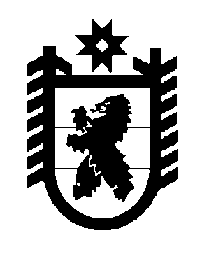 Российская Федерация Республика Карелия    ПРАВИТЕЛЬСТВО РЕСПУБЛИКИ КАРЕЛИЯПОСТАНОВЛЕНИЕот 23 марта 2012 года № 96-Пг. ПетрозаводскО внесении изменений в Положение о Государственном комитете Республики Карелия по обеспечению жизнедеятельности и безопасности населения	Правительство Республики Карелия п о с т а н о в л я е т:Внести в Положение о Государственном комитете Республики Карелия по обеспечению жизнедеятельности и безопасности населения, утвержденное постановлением Правительства Республики Карелия от        19 октября 2010 года № 222-П "Об утверждении Положения о Государст-венном комитете Республики Карелия по обеспечению жизнедеятельности и безопасности населения" (Собрание законодательства Республики Карелия, 2010, № 10, ст.1313), следующие изменения:пункт 1 изложить в новой редакции:"1. Государственный комитет Республики Карелия по обеспечению жизнедеятельности и безопасности населения (далее – Государственный комитет) является органом исполнительной власти Республики Карелия, осуществляющим функции в сфере обеспечения пожарной безопасности, защиты населения и территорий от чрезвычайных ситуаций природного и техногенного характера, гражданской обороны, обеспечения радиационной безопасности, безопасности людей на водных объектах, создания специальных учреждений для содержания иностранных граждан и лиц без гражданства, подлежащих административному выдворению за пределы Российской Федерации или депортации, а также уполномоченным в сфере деятельности добровольной пожарной охраны на территории Республики Карелия.";подпункт 11 пункта 9 изложить в следующей редакции:"11) обеспечивает:создание, хранение, использование и восполнение резервов материальных ресурсов Республики Карелия для ликвидации чрезвычайных ситуаций межмуниципального и регионального характера;утверждение номенклатуры и объемов резервов материальных ресурсов Республики Карелия для ликвидации чрезвычайных ситуаций межмуниципального и регионального характера, контроль за созданием, хранением, использованием и восполнением указанных резервов;создание запасов материально-технических, продовольственных и иных средств, необходимых в целях гражданской обороны;".          ГлаваРеспублики Карелия                                                                     А.В. Нелидов